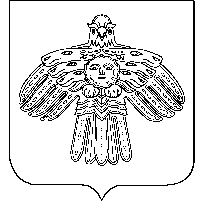 «УЛЫС  ОДЕС»  КАР  ОВМÖДЧÖМИНСА  СÖВЕТСОВЕТ  ГОРОДСКОГО  ПОСЕЛЕНИЯ  «НИЖНИЙ  ОДЕС»____________________________________________________________________________КЫВКÖРТÖДРЕШЕНИЕ05 апреля 2012 года                                                                         № XXXXII-181  О внесении изменений в Правила землепользования и застройки муниципального образования городского поселения «Нижний Одес», утвержденные решением Совета городского поселения «Нижний Одес» от 08.02.2010г. № XX-94В соответствии со статьей 32 Градостроительного кодекса Российской Федерации, Правилами землепользования и застройки муниципального образования городского поселения «Нижний Одес», утвержденные решением Совета городского поселения «Нижний Одес» от 08.02.2010 года № XX-94Совет городского поселения «Нижний Одес» решил:1. Внести в Правила землепользования и застройки муниципального образования городского поселения «Нижний Одес», утвержденные решением Совета городского поселения «Нижний Одес» от 08.02.2010г. № XX-94 следующее изменение:1.1. изменить зону П3 на П4 и выделить из зоны Р1 часть земельного участка, расположенных в северной части пгт. Нижний Одес по ул. Промысловая (промышленная зона).2. Настоящее решение вступает в силу со дня его принятия и подлежит официальному опубликованию (обнародованию) в информационном бюллетене «Нижнеодесский Вестник».Глава городского поселения «Нижний Одес» - председатель Совета поселения                                                       М.А. Павлова